ΦΥΛΛΟ ΕΡΓΑΣΙΑΣ 2Με βάση αυτά που είδατε , συμπληρώστε το όνομα του θεού και της θεάς της ομάδας σας.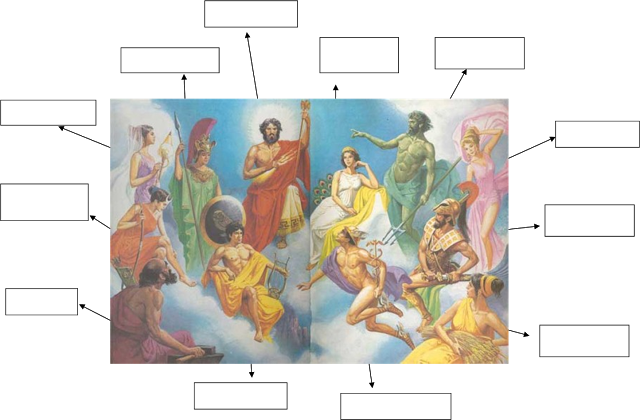 